MERSİN BÜYÜKŞEHİR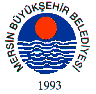 BELEDİYE MECLİSİ KARARIBirleşim Sayısı : (2)Oturum Sayısı : (1)Dönem Sayısı   : (1)Karar Tarihi    : 17/10/2014Karar Sayısı     : 552						  		  	 	  	  	Büyükşehir Belediye Meclisi 17/10/2014 Cuma Günü Belediye Başkanı Burhanettin KOCAMAZ başkanlığında Mersin Büyükşehir Belediyesi Kongre ve Sergi Sarayı Toplantı Salonu’nda toplandı.	Gündem maddesi gereğince; Büyükşehir Belediye Meclisi’nin 13/10/2014 tarih ve 478 sayılı ara kararı ile Plan-Bütçe Komisyonu, Eğitim-Kültür-Gençlik-Spor Komisyonu, Amatör Spora Destek Komisyonu ile Etkinlikler ve Tanıtım Komisyonu'na müştereken havale edilen, “Mersin Bisikletli Gezginler Derneği’nin, bisikletli yaşamı yaygınlaştırma amacıyla 24- 26 Ekim 2014 tarihleri arasında ilk defa düzenlemeyi planladığı “MBG Caretta Bisiklet Festivali” sosyal sorumluluk proje işinin 14.300,00 TL'sinin 5393 Sayılı Belediye Kanunu’nun 75. Maddesi gereğince Kültür ve Sosyal İşler Dairesi Başkanlığı'na bağlı Turizm ve Tanıtım Şube Müdürlüğü’nün 2014 Mali Yılı Bütçesinden karşılanması” ile ilgili 14/10/2014 tarihli müşterek komisyon raporu katip üye tarafından okundu.KONUNUN GÖRÜŞÜLMESİ VE OYLANMASI SONUNDA	Mersin Bisikletli Gezginler Derneği’nin, bisikletli yaşamı yaygınlaştırma amacıyla   24- 26 Ekim 2014 tarihleri arasında ilk defa düzenlemeyi planladığı “ MBG Caretta Bisiklet Festivali” sosyal sorumluluk proje işinin 14.300,00 TL'sinin 5393 Sayılı Belediye Kanunu’nun 75. Maddesi gereğince Kültür ve Sosyal İşler Dairesi Başkanlığı'na bağlı Turizm ve Tanıtım Şube Müdürlüğü’nün 2014 Mali Yılı Bütçesinden karşılanması ile ilgili teklifin, idaresinden geldiği şekli ile uygun görüldüğüne dair komisyon raporunun kabulüne, yapılan işari oylama neticesinde mevcudun oy birliği ile karar verildi.Burhanettin KOCAMAZ		   Enver Fevzi KÖKSAL 		Ergün ÖZDEMİR       Meclis Başkanı			       Meclis Katibi	   		   Meclis Katibi